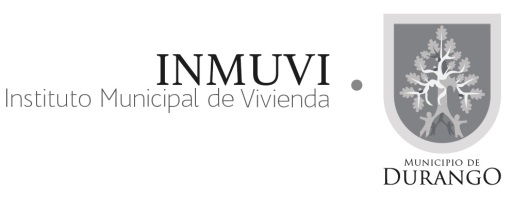 DATOS RELEVANTES DEL CONTRATONOMBRE DEL PROVEEDOR:INMOBILIARIA Y CONSTRUCTORA INAR S.A. DE C.V.RFC: ICI930225NFAMONTO SIN I.V.A.$ 859,325.00FECHA DE INICIO: 6 DE ABRIL 2019FECHA DE FIN DE CONTRATO: 3 AGOSTO DE 2019